Department Name :  College UnionMeeting date | time  | Meeting location Meeting Agenda Date Time allotted |From | Presenter To conduct  Habitat Photography Contest to identify the creativite talents among students in the Covid 19 Lockdown period.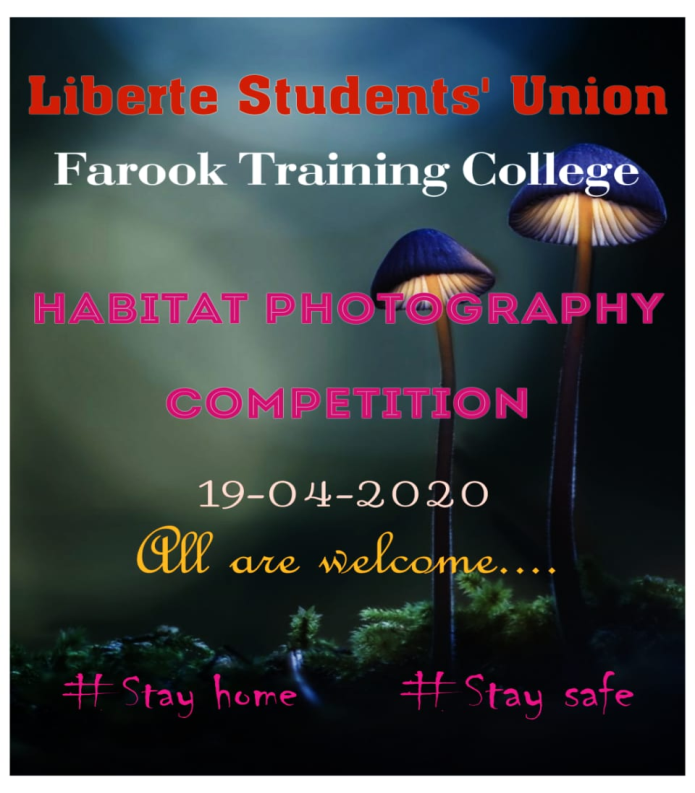 ReportHabitat Photography Contest19th April  2020To make lock down period creative Liberte students union of Farook training college has oraganiszed Habitat Photography contest on 19-04-2020 . There was a huge participation in the contest, not only college students but also people from outside college. The contest was titled with the motto ' only travelling is restricted not the creativity'. Photos of the size less than 8 MB taken by the students over a week were collected through whatsapp and winners were announced on 19- 04-2020. First year BEd mathematics student Varsha won first place , Althaf of second year BEd mathematics won second place And Shahina of first year BEd physical science won third place in this contest. The contest was a grand success with great participation and All the creative clicks of contestants were displayed on union's official Facebook page. 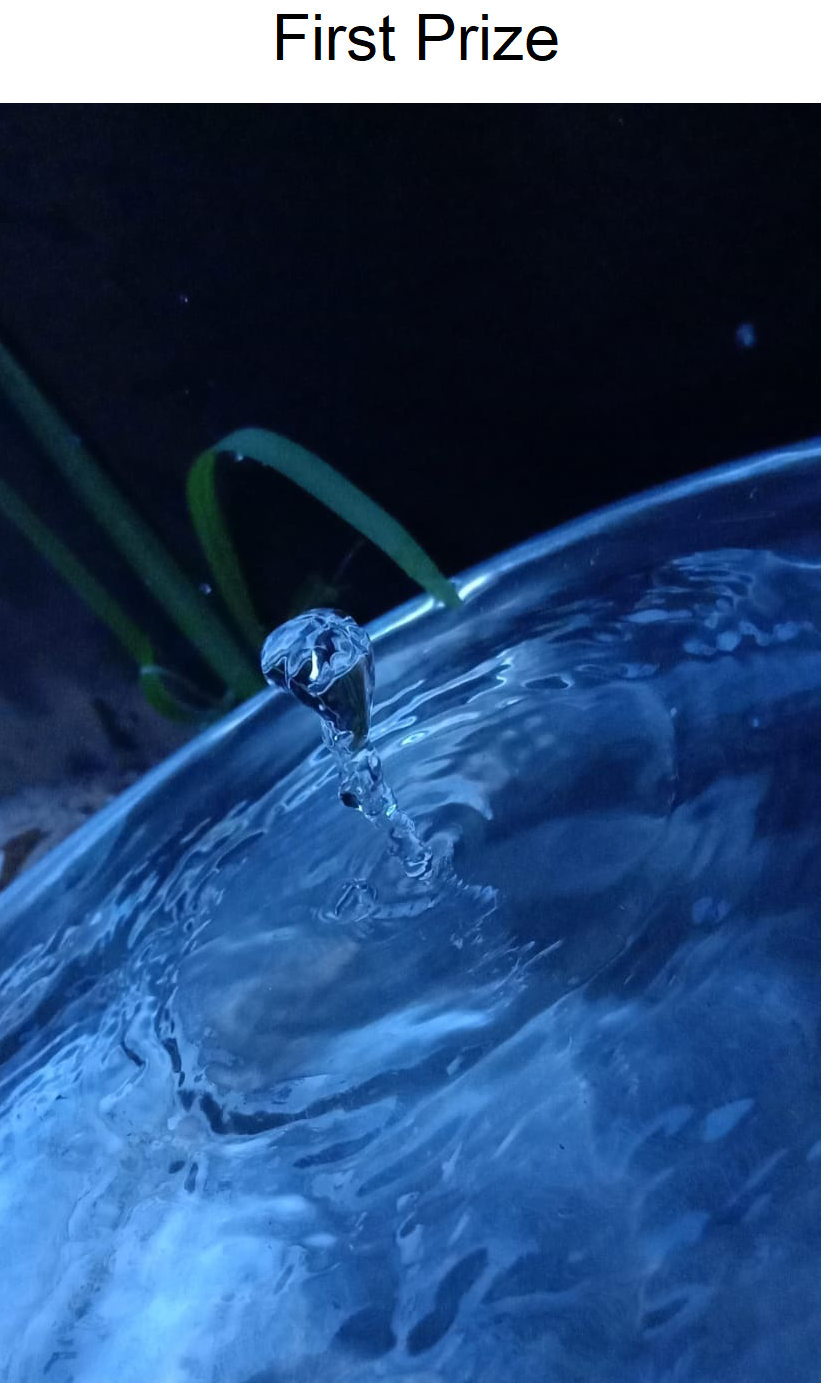 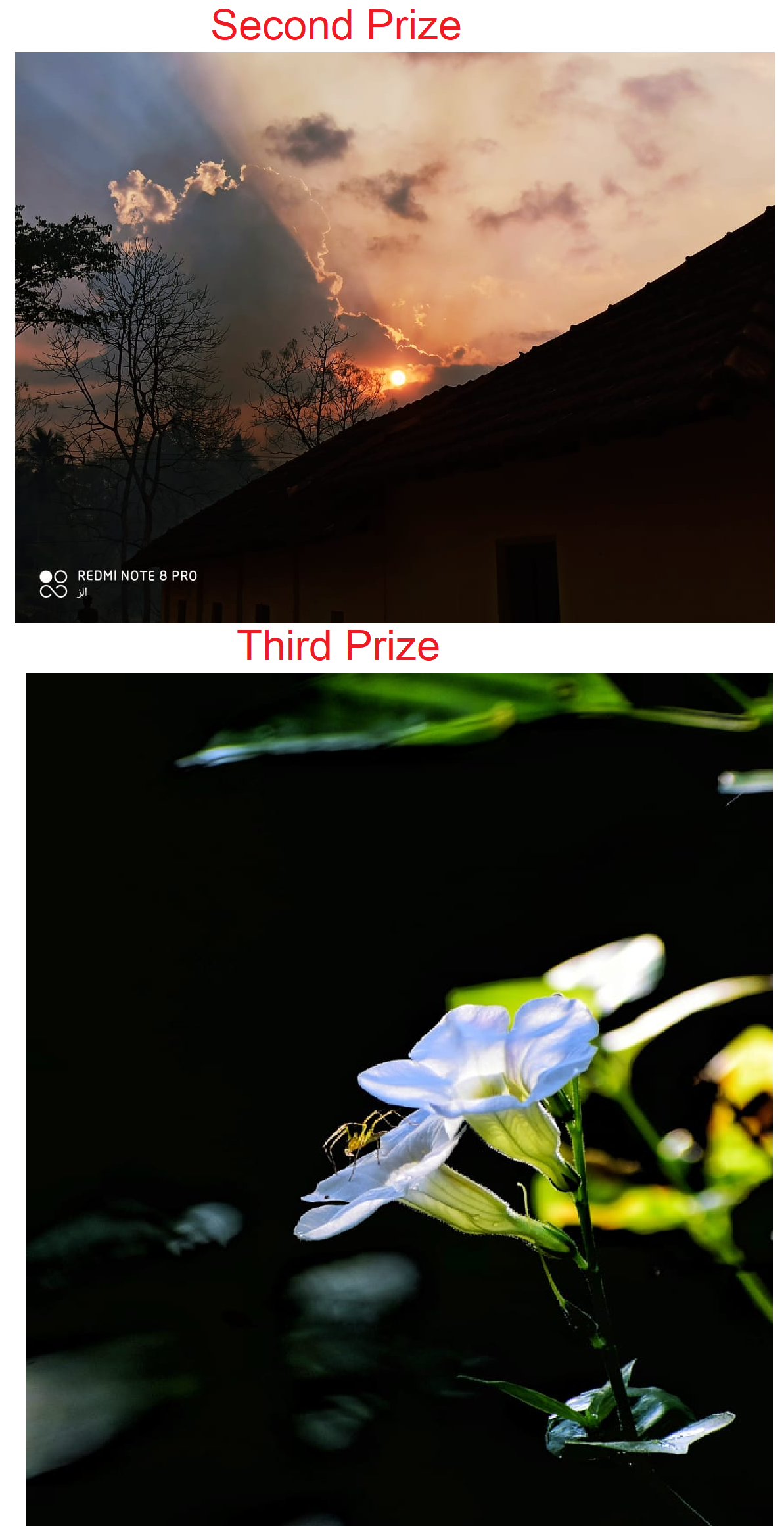 Gallery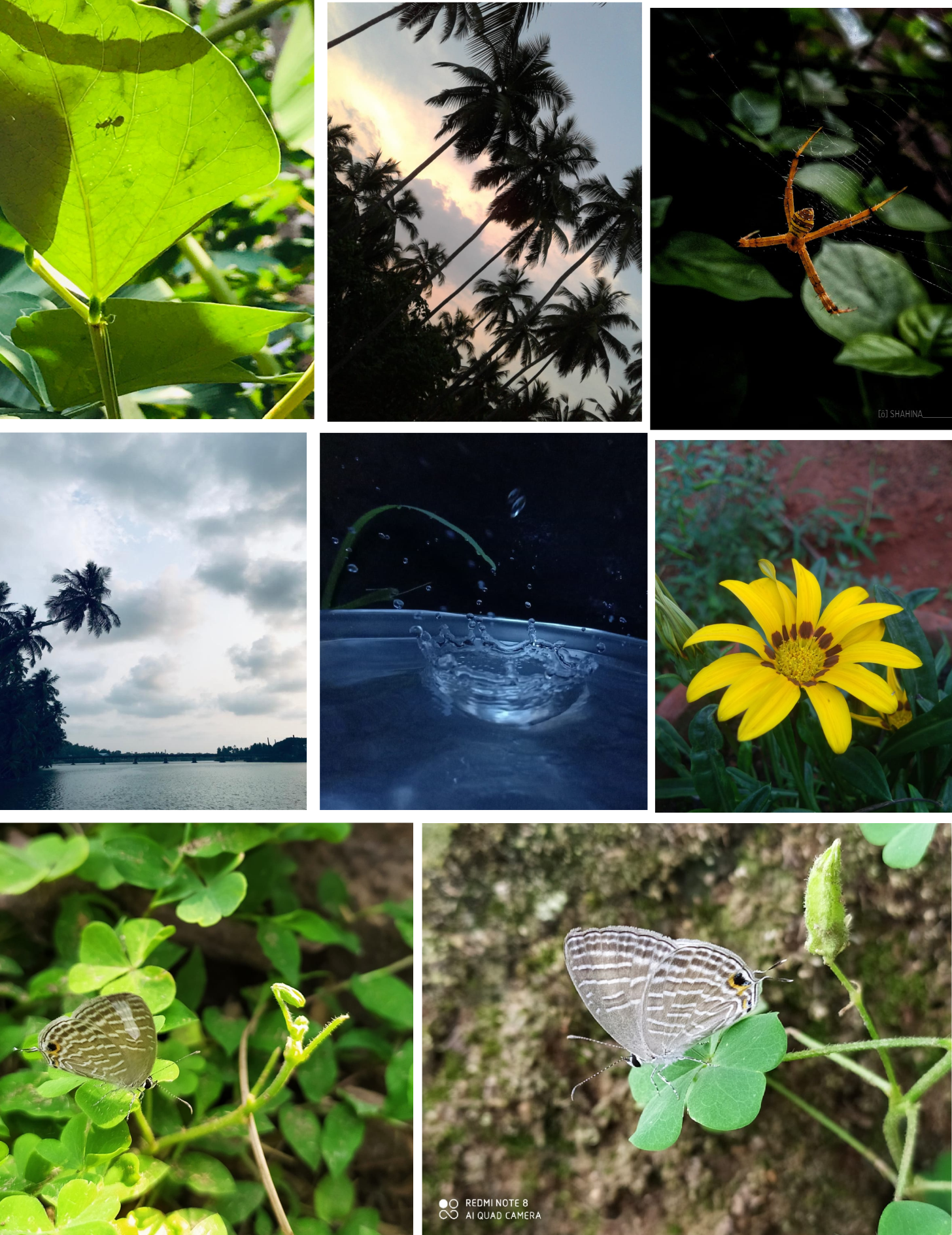 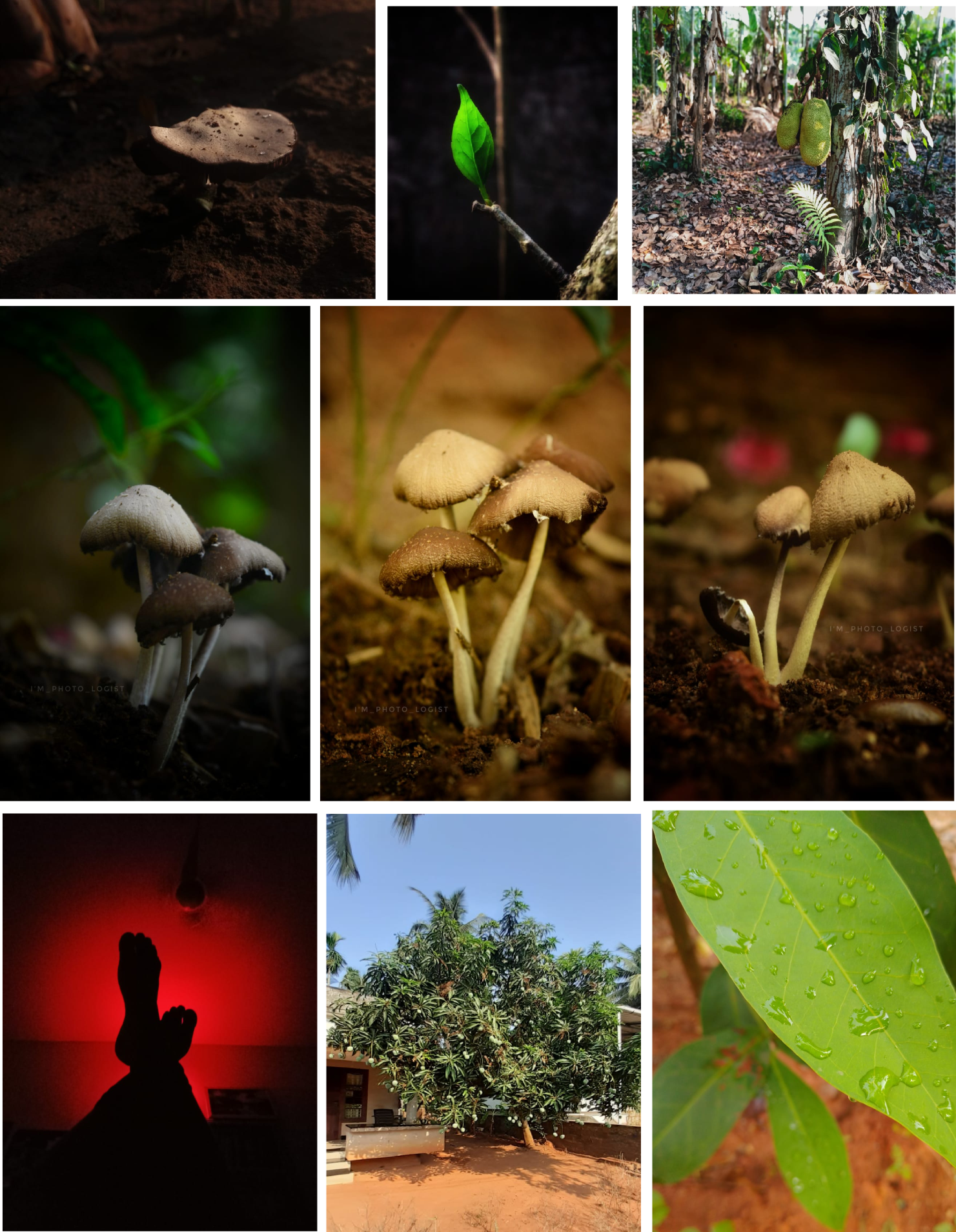 Appendices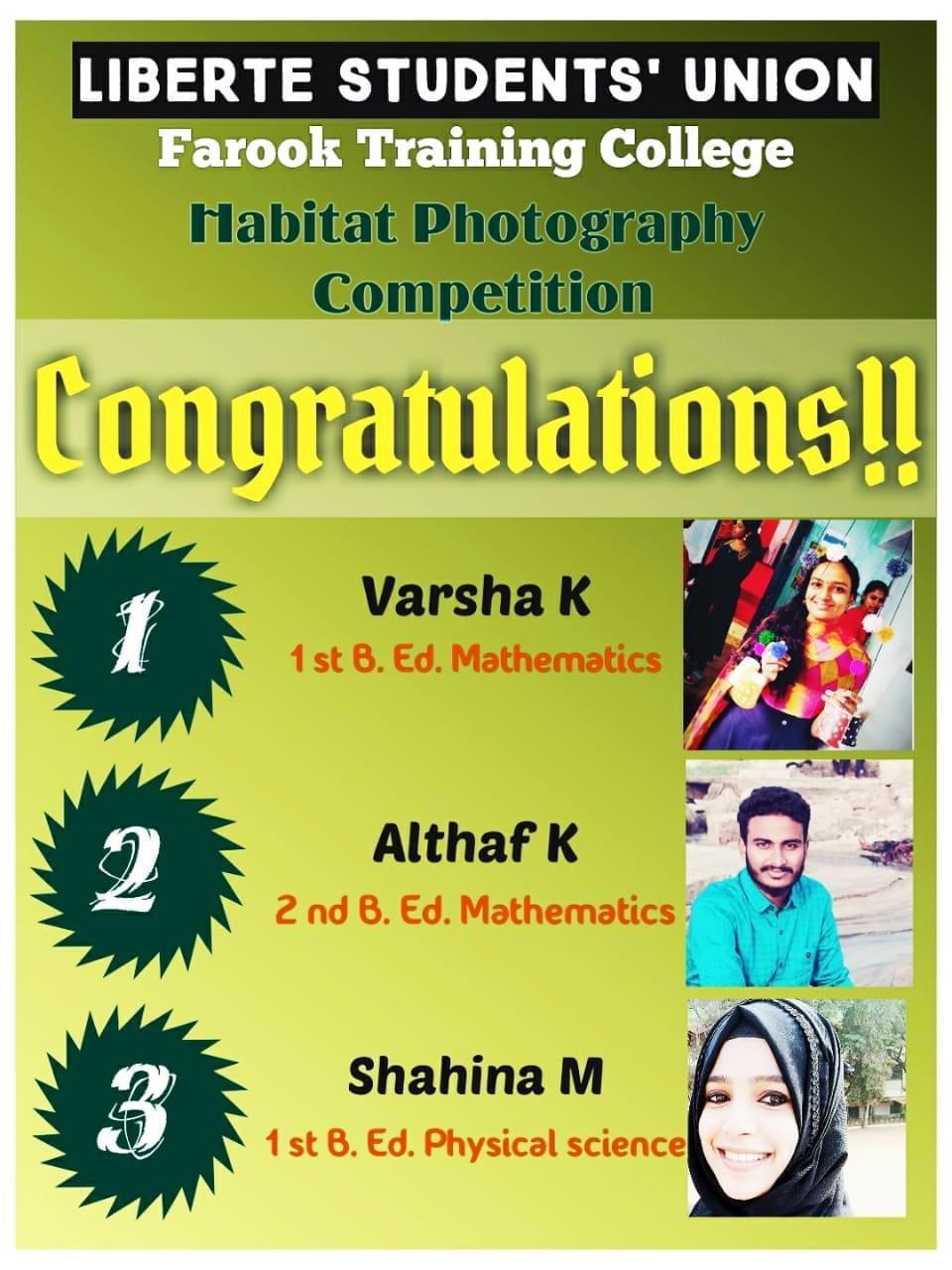 Prepared by Media Cell, FTC